To
Ramesh KatholiaSir,
      I hereby declared that I, KEYA BAIDYA is a student of class 11th. I have came from a poor family. Though our family members are 4 but in our family,my father is the only earning person. But his income is not so good. So, I have to face many problems during my study. But after my Madhyamik Exam ,I am getting help from Mukti and specially from you, which is giving me so helpful in my study.                  So , I'm hereby requesting you that if I get continues help from you, then I shall continue my studies and I will be very grateful to you. 
                    Thank you.                                       Your Obedient
                                      Keya Baidya.May 6 (3 days ago)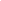 